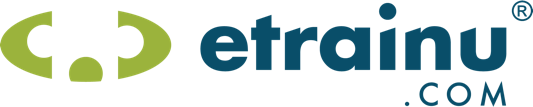 etrainuLearning Management System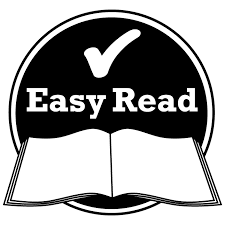 Easy Read version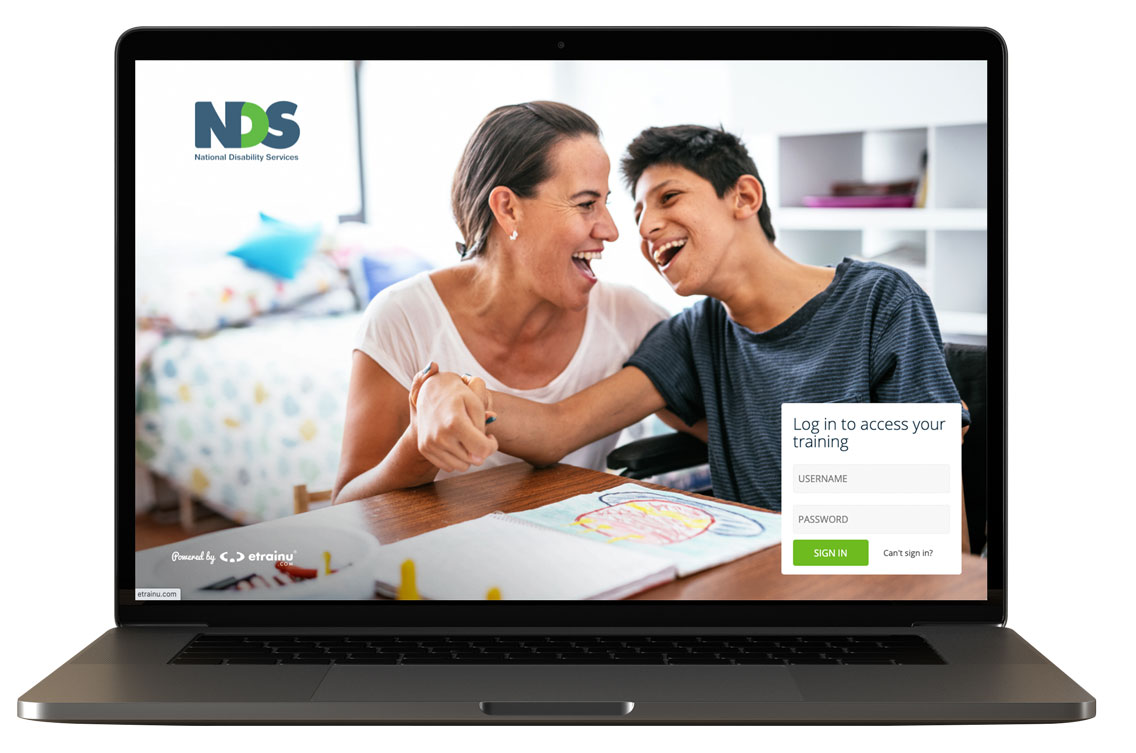 OverviewNDS Member Benefits…………………………………………….3Training Page………………………………………………………4Accreditations………………………………………………………5Reporting……………………………………………………………6Hierarchy……………………………………………………………7Custom Look and Feel……………………………………………8Course Library……………………………………………………..9Training Event Calendar…………………………………………10Assessor and Assessment………………………………………11Integration…………………………………………………………12Costings…………………………………………………………...13Contact…………………………………………………………….14NDS Member Benefits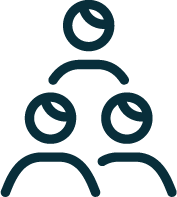 Purchased the NDS Workforce Essentials suite? NDS members receive a 20% discount from etrainu for your own branded LMS.
What is included:Your own branded LMS with a custom look & feelCustom email notificationsAdministrative functionsAccess to the NDS Workforce Essentials libraryAccess to the etrainu catalogueAbility to add your own assets Integration* with your Resource Management SystemBespoke course development***Integration is scoped separately**Course development is scoped separatelyTraining Page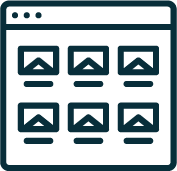 Participants will have access to their own personal training page, known as “My Training”.Under the current access and set up, you will be able to assign training to users either individually or as a group.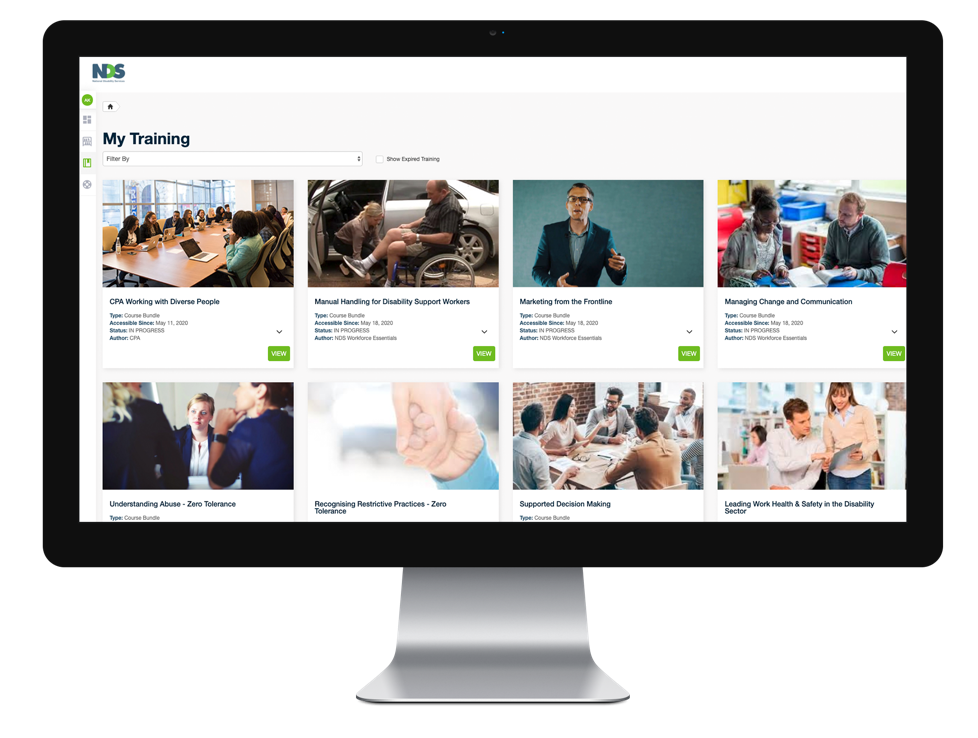 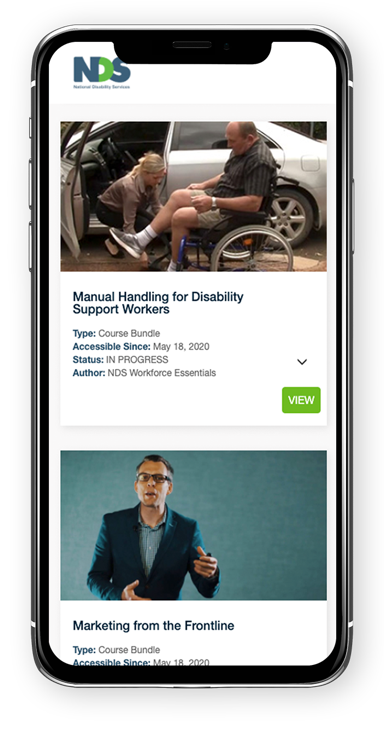 Accreditations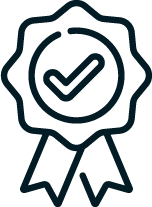 Participants will have access to their own personal accreditations page, known as “My Accreditations”.This page displays a list of completed training, qualifications obtained or CPD points gained. Participants will also be able to view and download their certificates.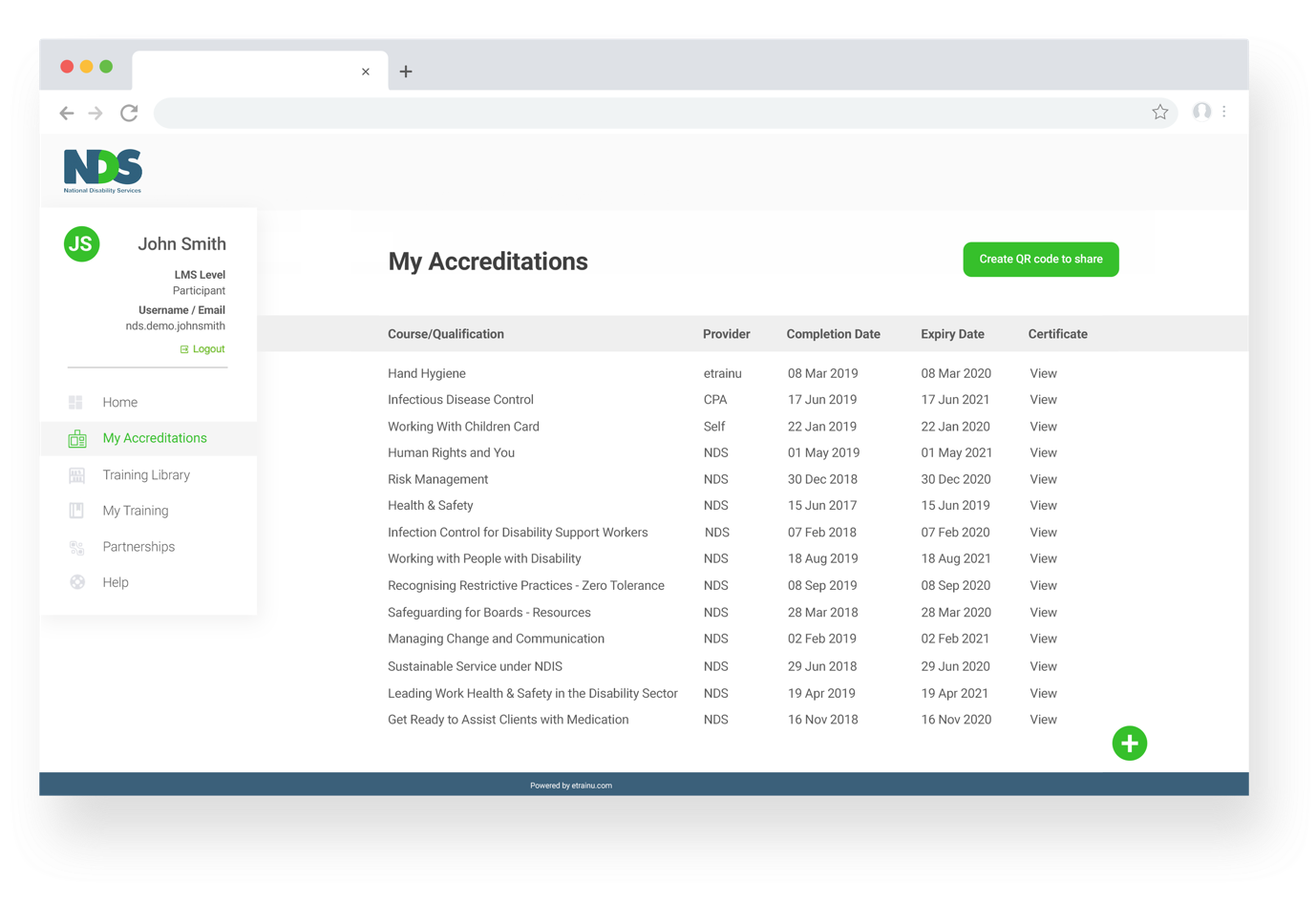 Reporting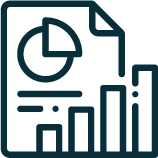 etrainu has a comprehensive range of existing system reports that will support the management of training.The LMS has the ability to report by:StateCourseBundle (group of courses)Individual participantGroup of participantsCurrent and historical coursesCompletion status e.g. complete, in progress, or not started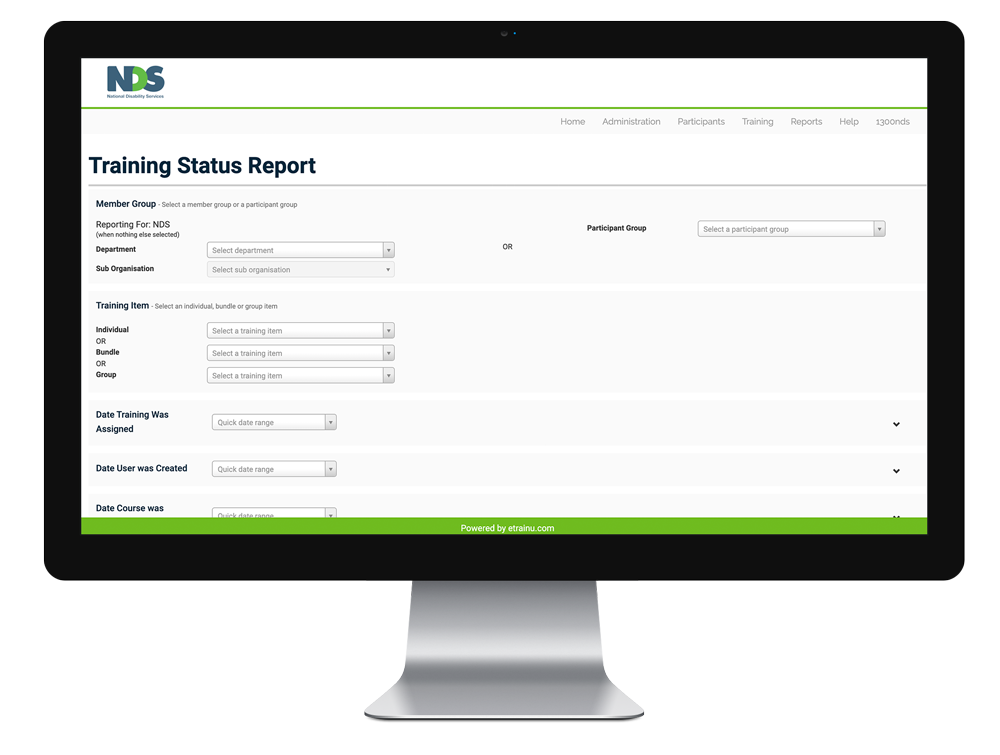 Hierarchy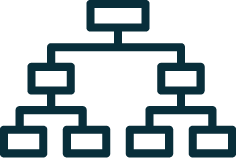 Tier down from the organisation level through to business areas to sites and employees.Integrate training from other training suppliers and have automated results and certificates show in their profile.Allows for transparent management and reporting for administrators at their approved level & below.Allows for self-management and review by employees through their “My Training” page.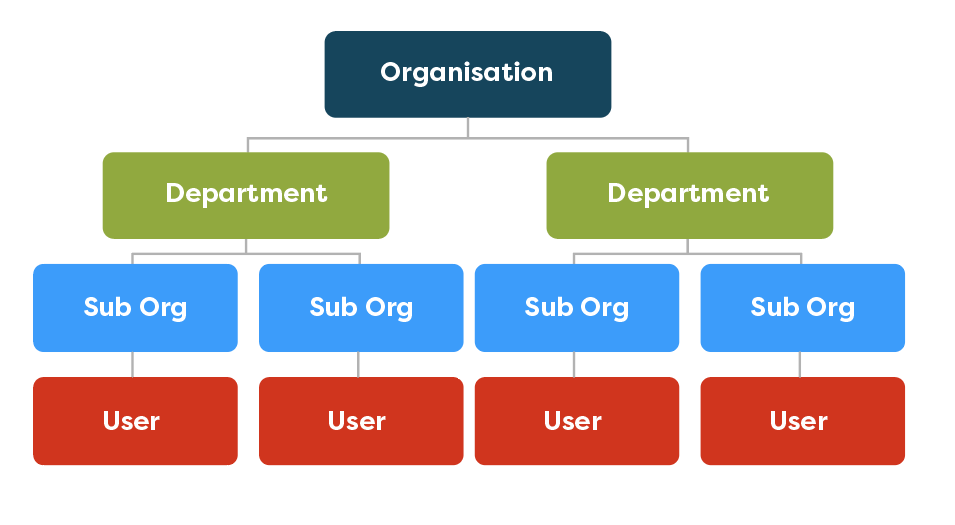 Custom Look and Feel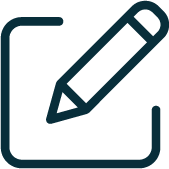 etrainu will configure your platform to look and feel like your organisation with a customised domain. 
We can also white-label your domain.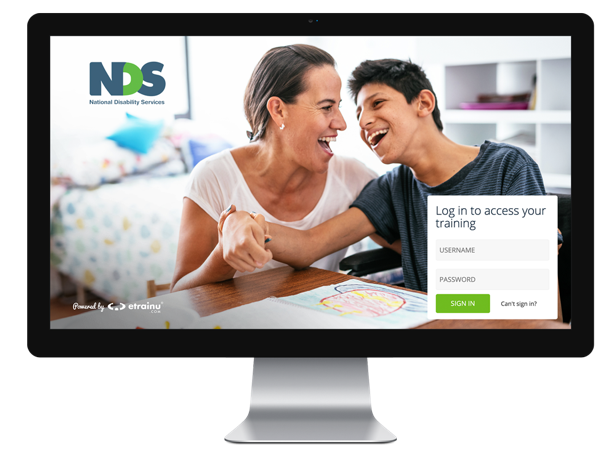 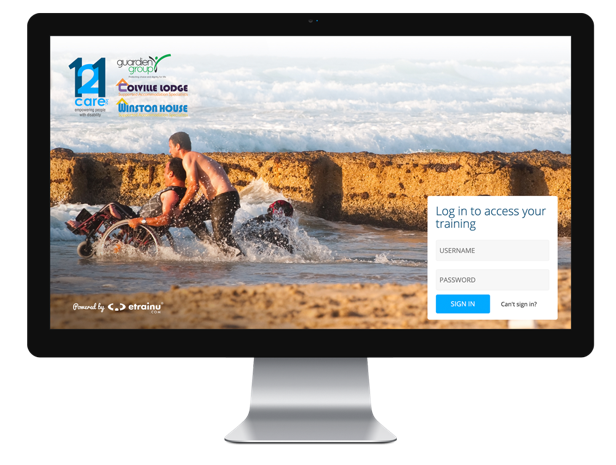 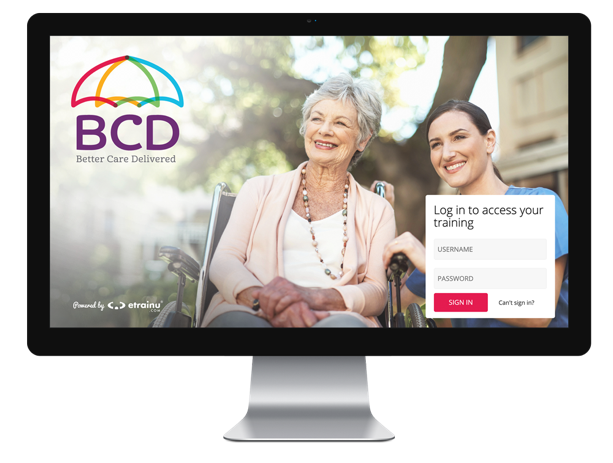 Course Library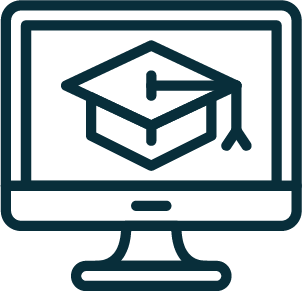 Content is aggregated and grouped according to your organisation’s requirements, such as specific learning pathways or course structures.etrainu will set up and update the content and design of the Course Category pages. This will include the release of any new training.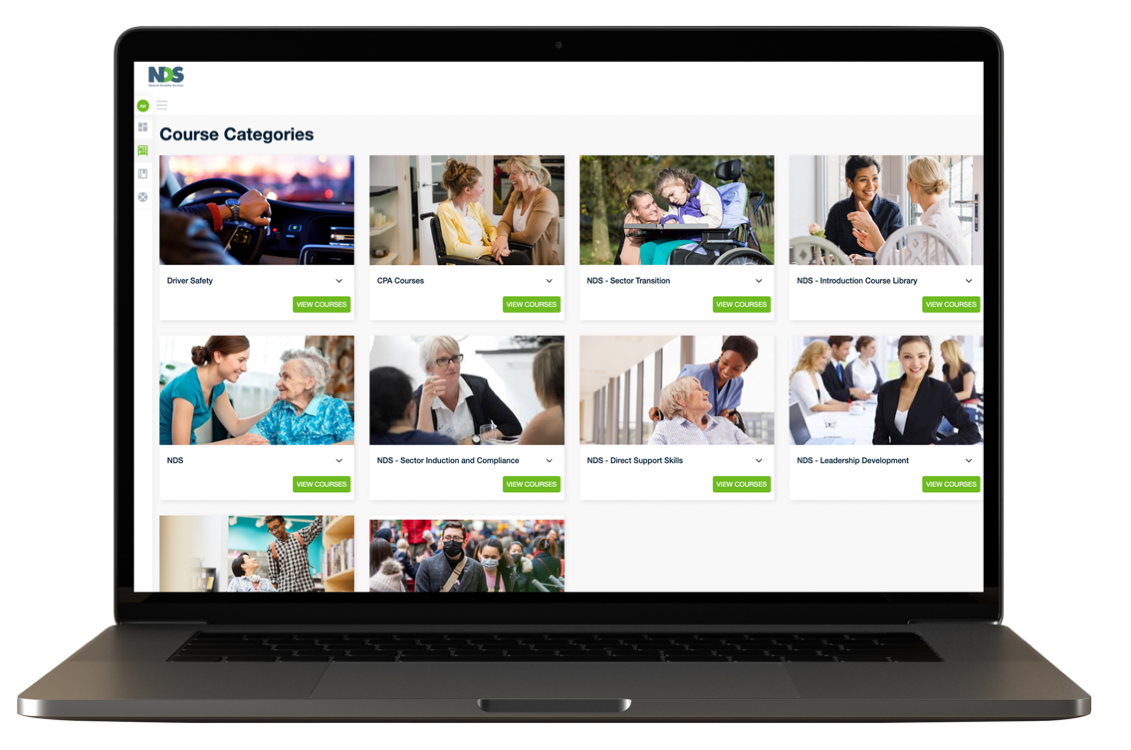 Training Event Calendar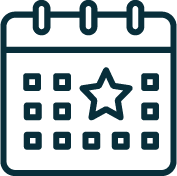 The Training Event Calendar is a simple method of setting up face-to-face training, assessment, and refreshers.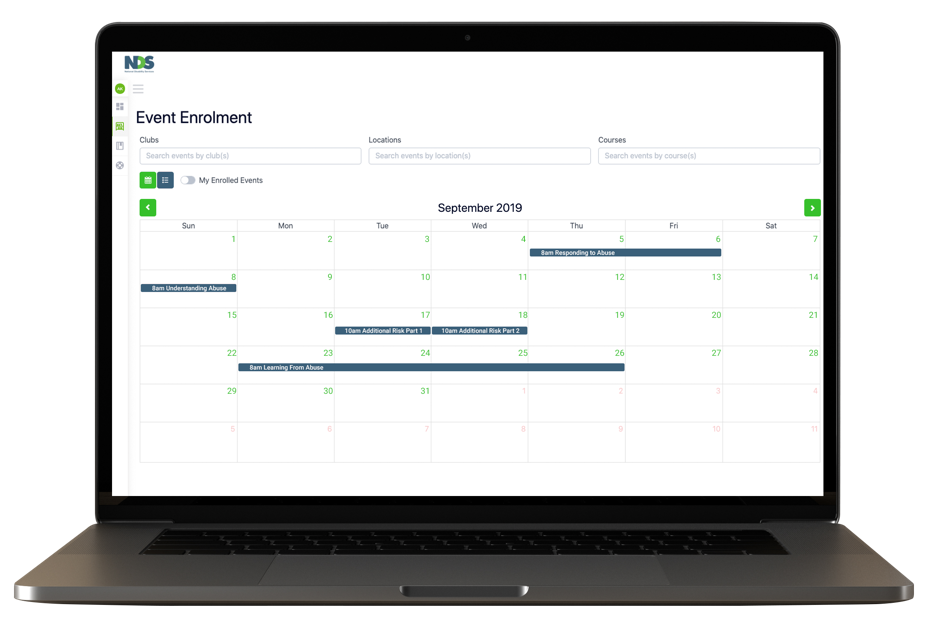 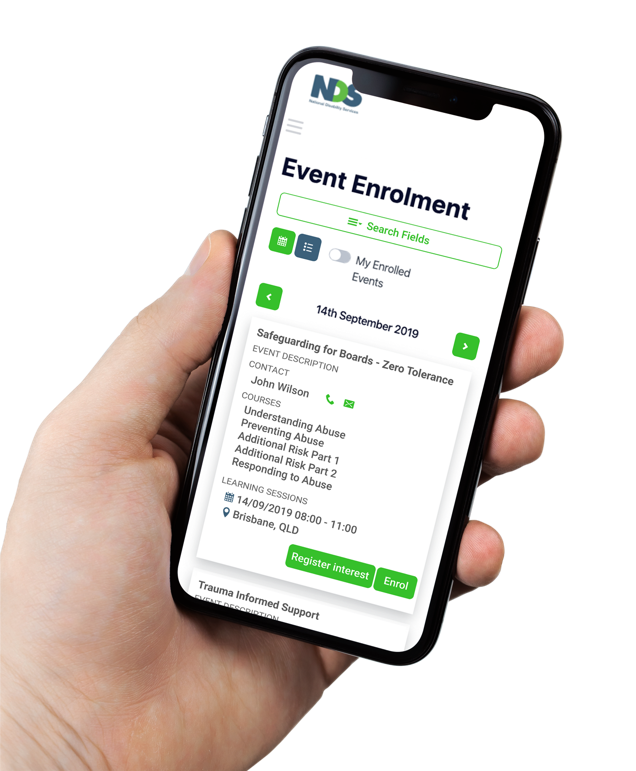 Assessor and Assessment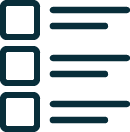 Assessor:Set up face-to-face training, assessment, and refresher eventsIntuitive interface to create & search for events across organisationsParticipants can enroll in specific courses in an eventCompletion of criteria within course can be marked off one at a timeOnce the event is marked complete, successful participants automatically marked as complete for enrolled courses on the LMSAssessment:LMS assessments link directly to completion for their courseVariety of assessment types: multiple choice, multiple response, short answer, essay, and file uploadAssessments are marked by designated assessors at Org, Department, or SubOrg levelMultiple choice, multiple response questions can be auto-markedIntegration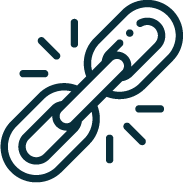 The etrainu LMS has the ability to integrate with your Employee Management System.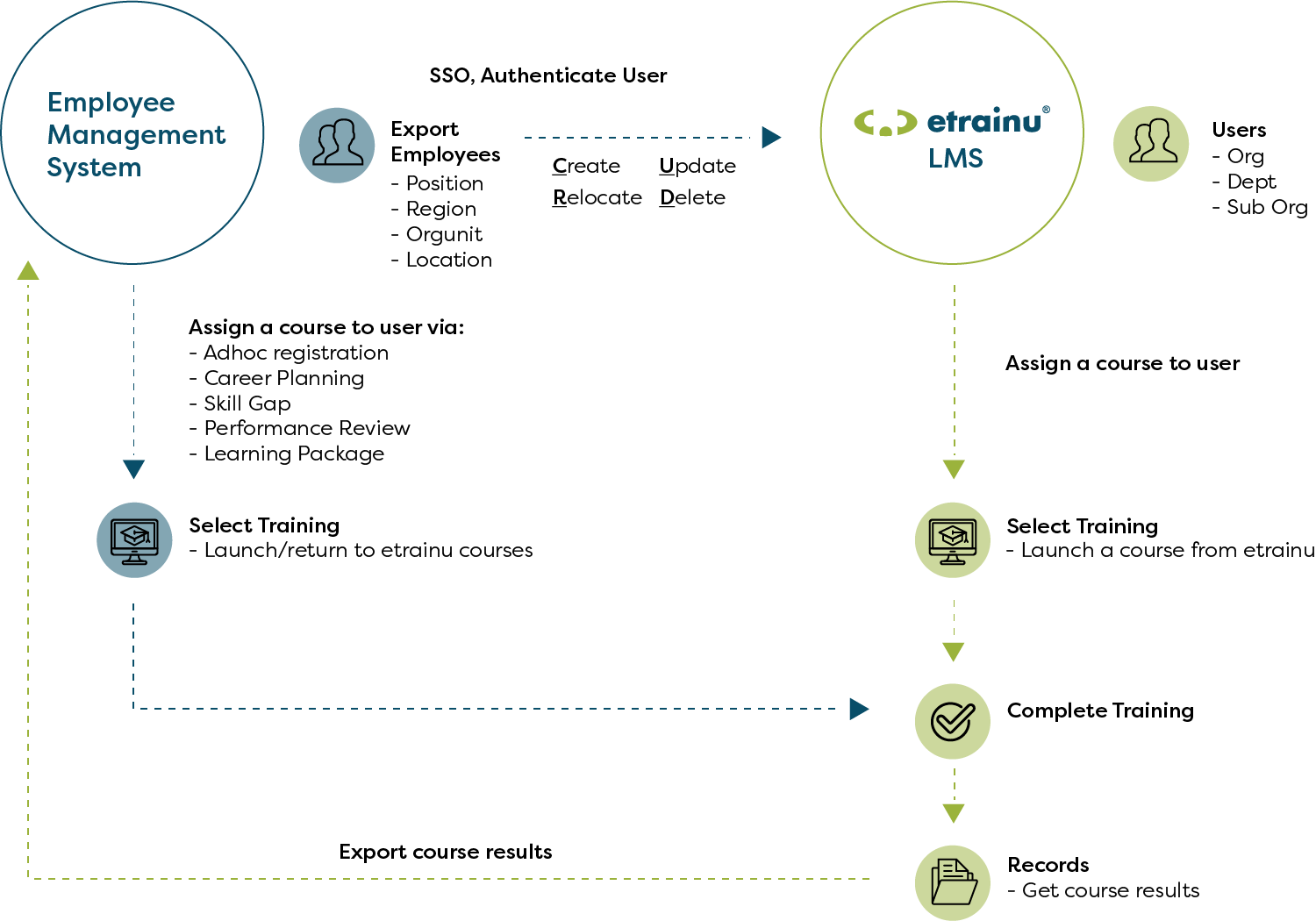 Costings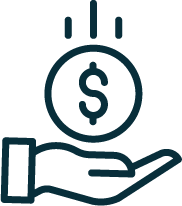 ContactFor more information, please contact:Paul HoonCEOEmail: paul@etrainu.comMobile: 0418 282 496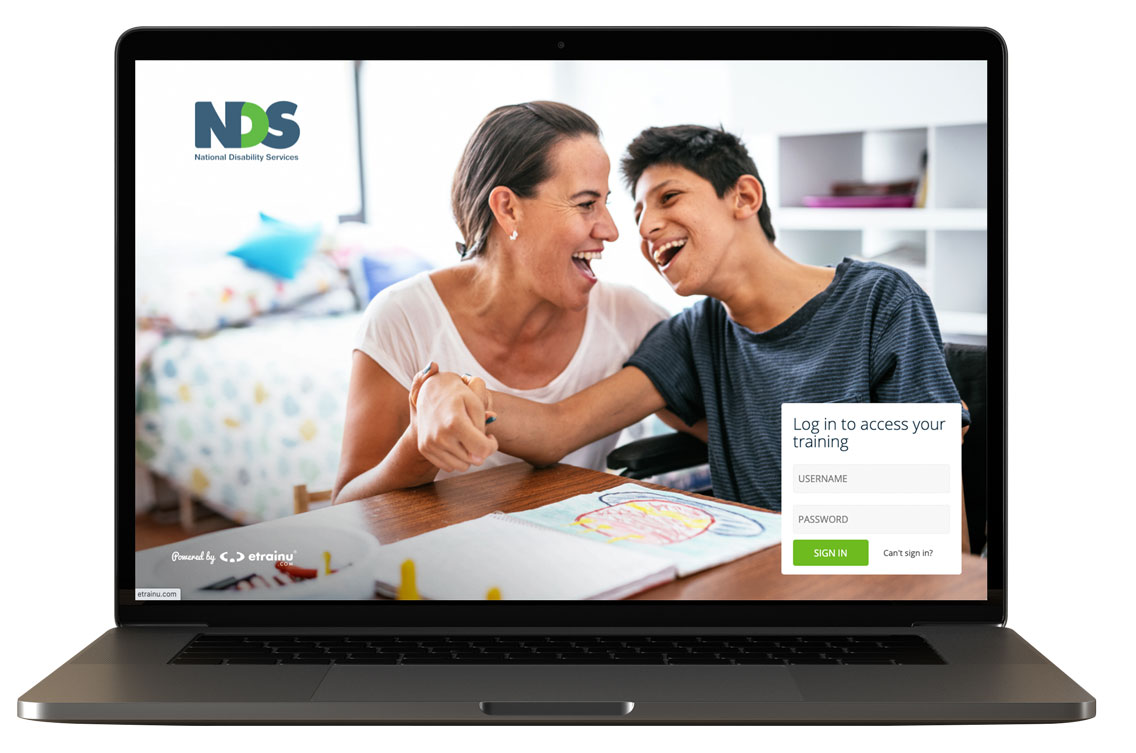 Licence TiersNo. of UsersAnnual LMS Licence FeeAnnual LMS Licence FeeImplementation FeeCompliance SuiteNDS members receive a 20% discountNDS members receive a 20% discountNDS members receive a 20% discountTier 1701-2500Discuss for a quoteDiscuss for a quoteDiscuss for a quoteDiscuss for a quoteTier 2551-700$16,800$16,800$5,000$35,000Tier 3401-550$13,200$13,200$5,000$27,500Tier 4251-400$9,600$9,600$5,000$20,000Tier 5101-250$6,000$6,000$5,000$12,500Tier 645-100$2,400$2,400$5,000$5,000